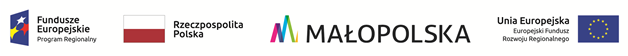 Nr postępowania: 9 /2018/RPOZałącznik 1 do zapytania ofertowegoFORMULARZ OFERTYDane Zamawiającego:            Polskie Stowarzyszenie na rzecz Osób z Niepełnosprawnością Intelektualną Koło w Wolbromiu             ul. Skalska 22,  32-340 WolbromTermin spełnienia świadczenia Wykonawcy: do 7 dni od dnia otrzymania pisemnej informacji o wyborze oferty.Warunki płatności: do 14 dni od daty wydania przedmiotu zamówienia i przedłożenia faktury. Nazwa i adres WykonawcyNazwa ……………………………………………………….………………………………………….…Siedziba …………………………………………………………………………………………….……telefonu/faksu ………………………………………………………………………………………….... mail ………………………………………………….................................................................................NIP ……………………………………..……………REGON …………………...………………………KRS ………………….…………..………….…………..……………………..………………………….Nr rachunku bankowego …………………………………………………………………………………..Oferta świadczenia usług medycznych adres Zamawiającego podany w pkt I:MODUŁ I BADANIA PRENATALNE:MODUŁ II WIZYTY LEKARSKIE DLA DZIECI W WIEKU 0-7:Oświadczenia WykonawcyOświadczam, że:jestem uprawniony do występowania w obrocie prawnym zgodnie z wymaganiami ustawowymi oraz, że w wyniku realizacji zamówienia prawa osób trzecich nie zostaną naruszone,zapoznałem się z Zapytaniem Ofertowym, akceptuję jego postanowienia i nie wnoszę do niego zastrzeżeń,złożona oferta zawiera wszystkie koszty związane z realizacją przedmiotu zamówienia oraz wszelkie rabaty i upusty, podane w niniejszym formularzu informacje są zgodne z aktualnym stanem prawnym i faktycznym,moja firma nie znajduje się w stanie likwidacji, ani nie ogłoszono wobec niej upadłości,nie jestem powiązany osobowo lub kapitałowo z Zamawiającym lub osobami upoważnionymi do zaciągania zobowiązań w imieniu Zamawiającego lub osobami wykonującymi w imieniu Zamawiającego czynności związane z przygotowaniem i przeprowadzeniem procedury wyboru Wykonawcy, w szczególności poprzez:uczestnictwo w spółce, jako wspólnik spółki cywilnej lub spółki osobowej;posiadanie udziałów lub co najmniej 10 % akacji;pełnienie funkcji członka organu nadzorczego lub zarządzającego, prokurenta, pełnomocnika;pozostawanie w związku małżeńskim, w stosunku pokrewieństwa lub powinowactwa w linii prostej, pokrewieństwa lub powinowactwa w linii bocznej do drugiego stopnia lub w stosunku przysposobienia, opieki lub kurateli.zgodnie z ustawą z dnia 29 sierpnia 1997 r. o ochronie danych osobowych (t.j. Dz. U.                               z 2015r. poz. 2135 ze zm.) wyrażam zgodę na przetwarzanie moich danych osobowych przez Polskie Stowarzyszenie na rzecz Osób z Niepełnosprawnością Intelektualną Koło w Wolbromiu z siedzibą w Wolbromiu przy ul. Skalskiej 22 (administrator danych) w celu realizacji Zapytania Ofertowego na zakup sprzętu rehabilitacyjnego współfinansowanego na podstawie ustawy o rehabilitacji zawodowej i społecznej osób niepełnosprawnych ze środków PFRON oraz że wyrażam zgodę na udostępnienie moich danych PFRON z siedzibą w Warszawie przy al. Jana Pawła II 13. Oświadczam, że zostałem poinformowany o prawie dostępu do treści swoich danych oraz ich poprawiania, aktualizacji, uzupełniania i usuwania.  …………………., dnia…………………		……………………………………………………….	                    						          pieczęć i podpis Wykonawcy				         NAZWA  KOSZTUROKJ. MILOŚĆCENA JEDNOSTKOWAKOSZT OGÓŁEM1. Koszt wizyty lekarskiej( 2 wizyty lekarskie dla 1 osoby2018Os.51. Koszt wizyty lekarskiej( 2 wizyty lekarskie dla 1 osoby2019Os.51. Koszt wizyty lekarskiej( 2 wizyty lekarskie dla 1 osoby2020Os.51. Koszt wizyty lekarskiej( 2 wizyty lekarskie dla 1 osoby2021Os.02. Badanie usg( 2 badania/osobę)2018Os.52. Badanie usg( 2 badania/osobę)2019Os.52. Badanie usg( 2 badania/osobę)2020Os.52. Badanie usg( 2 badania/osobę)2021Os.03. Badanie biochemiczne(PP-A,BETA-HCG,AFP, ESTRIO)wraz z komputerową oceną ryzyka wystąpienia aberracji chromosomowej 2018Os53. Badanie biochemiczne(PP-A,BETA-HCG,AFP, ESTRIO)wraz z komputerową oceną ryzyka wystąpienia aberracji chromosomowej 2019Os.53. Badanie biochemiczne(PP-A,BETA-HCG,AFP, ESTRIO)wraz z komputerową oceną ryzyka wystąpienia aberracji chromosomowej 2020Os.53. Badanie biochemiczne(PP-A,BETA-HCG,AFP, ESTRIO)wraz z komputerową oceną ryzyka wystąpienia aberracji chromosomowej 2021Os.0NAZWA  KOSZTUROKJ. MILOŚĆCENA JEDNOSTKOWAKOSZT OGÓŁEM1. Koszt wizyty lekarskiej dzieci w wieku 0-3 r. ż. (1 raz w miesiącu)2018Os.101. Koszt wizyty lekarskiej dzieci w wieku 0-3 r. ż. (1 raz w miesiącu)2019Os.101. Koszt wizyty lekarskiej dzieci w wieku 0-3 r. ż. (1 raz w miesiącu)2020Os.101. Koszt wizyty lekarskiej dzieci w wieku 0-3 r. ż. (1 raz w miesiącu)2021Os.102. Koszt wizyty lekarskiej dzieci w wieku 4-7  r. ż. (2 razy w roku)2018Os.402. Koszt wizyty lekarskiej dzieci w wieku 4-7  r. ż. (2 razy w roku)2019Os.402. Koszt wizyty lekarskiej dzieci w wieku 4-7  r. ż. (2 razy w roku)2020Os.402021Os.40